Home Learning MathsToday, we are going to learn about adding and subtracting decimals. Below there are 2 links that show you how to add and subtract decimals. Once you have watched them, please complete the questions on the next page. Adding Decimals: https://www.youtube.com/watch?v=SKRbgU_A1VUSubtracting Decimals: https://www.youtube.com/watch?v=MdthGCQfC0oQuestions: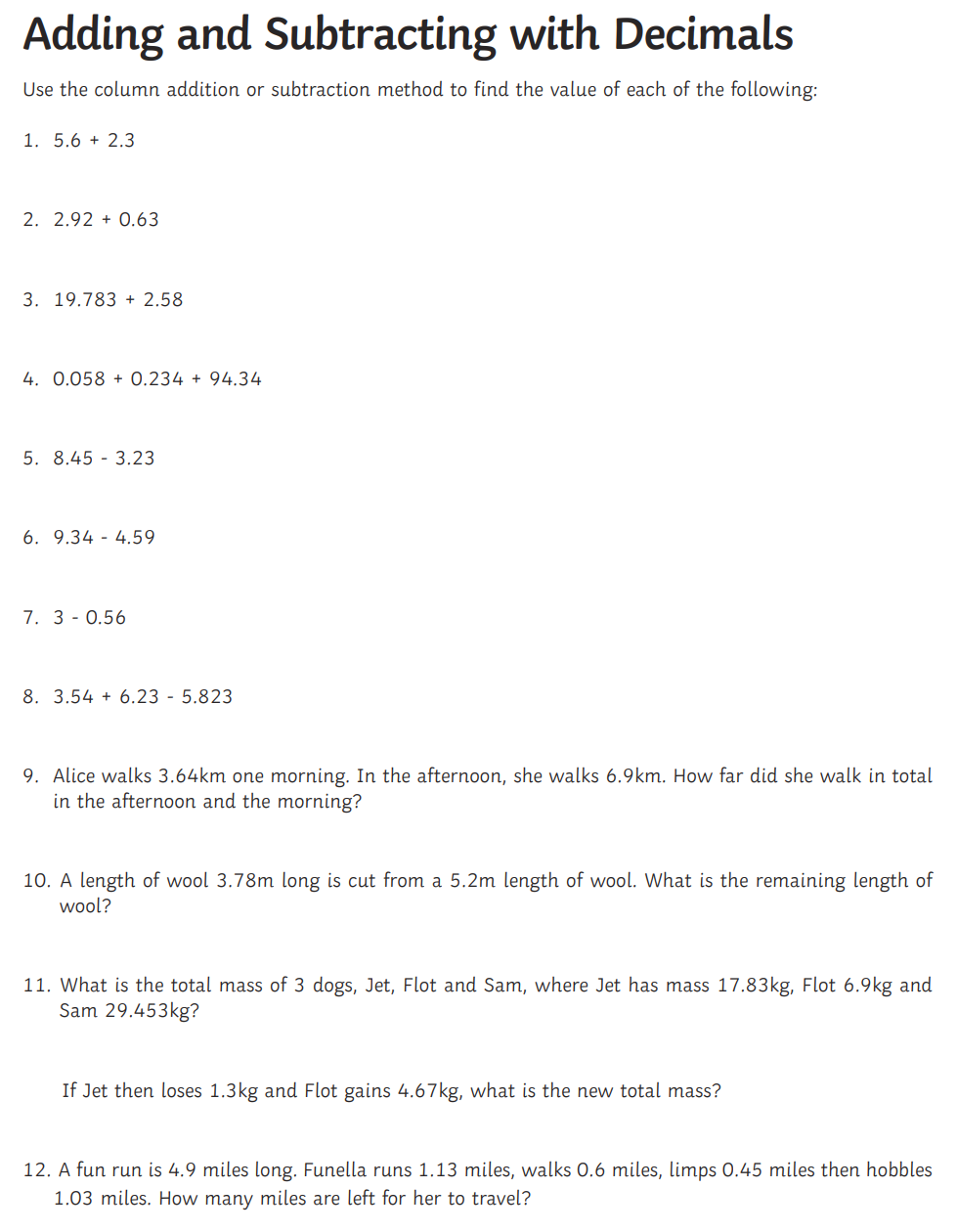 Challenge: 